Na podlagi določil Pravil Ljubljanske borze d.d. in ZTVP-1 (Ur.l.RS,št.56/99) uprava družbe objavlja sklepe 11. Skupščine delničarjev, ki je bila dne 23.08.2010 s pričetkom ob 10. uri na sedežu družbe. Skupščino Droge Kolinske, d.d. so prisotni zastopali s 96,25 % osnovnega kapitala družbe.Delež zastopanih delnic z glasovalno pravico izražen v odstotku glede na vse delnice z glasovalno pravico je 96,25 %DNEVNI RED:Otvoritev skupščine, ugotovitev sklepčnosti ter izvolitev delovnih teles skupščine in imenovanje notarjaPredlog sklepa uprave:Izvolijo se delovna telesa skupščine in sicer: za predsednika skupščine: Timotej Lapajneza člana verifikacijske komisije: Rok KavčičZa sestavo zapisnika skupščine se imenuje notarja: Dravo Ferligoj iz Kopra.Sklep je bil sprejet v predlagani obliki s 100% deležem glasov glede na število oddanih glasov.Sklep je bil izglasovan s 100% deležem zastopanih delnic z glasovalno pravico.Sklep je bil izglasovan s 96,25 % deležem glede na vse delnice z glasovalno pravico.Seznanitev skupščine z letnim poročilom družbe Droga Kolinska d.d. za leto 2009, s konsolidiranim letnim poročilom Skupine Droga Kolinska za leto 2009, z mnenji revizorja s poročilom nadzornega sveta o preveritvi in potrditvi letnega poročila za leto 2009 ter odločanje o uporabi bilančnega dobička in podelitvi razrešnice članom uprave in nadzornega sveta.Skupščina se seznani z letnim poročilom družbe Droga Kolinska d.d. in Skupine Droga Kolinska za leto 2009, z mnenji revizorja in pisnim poročilom nadzornega sveta o preveritvi in potrditvi letnega poročila za leto 2009.Predlog sklepa uprave in nadzornega sveta:Ugotovi se, da znaša čisti dobiček poslovnega leta na dan 31.12.2009 5.951.206,10 EUR nerazporejeni dobiček preteklih let znaša 17.551.824,42 EUR. Bilančni dobiček družbe Droga Kolinska d.d., ki konec leta 2009 znaša 23.503.030,52 EUR v celoti ostane nerazporejen (preneseni dobiček).Sklep je bil sprejet v predlagani obliki s 100 % deležem glasov glede na število oddanih glasov.Sklep je bil izglasovan s 100% deležem zastopanih delnic z glasovalno pravico.Sklep je bil izglasovan s 96,25 % deležem glede na vse delnice z glasovalno pravico.Predlog sklepa uprave in nadzornega sveta:Upravi družbe Droga Kolinska d.d. se podeljuje razrešnico za delo v letu 2009.Sklep je bil sprejet v predlagani obliki s 100 % deležem glasov glede na število oddanih glasov.Sklep je bil izglasovan s 100 % deležem zastopanih delnic z glasovalno pravico.Sklep je bil izglasovan s 96,25 % deležem glede na vse delnice z glasovalno pravico.Predlog sklepa uprave in nadzornega sveta:Nadzornemu svetu družbe Droga Kolinska d.d. se podeljuje razrešnico za delo v letu 2009.Sklep je bil sprejet v predlagani obliki s 100 % deležem glasov glede na število oddanih glasov.Sklep je bil izglasovan s 100 % deležem zastopanih delnic z glasovalno pravico.Sklep je bil izglasovan s 96,25 % deležem glede na vse delnice z glasovalno pravico.Imenovanje revizorjaPredlog sklepa uprave in nadzornega sveta:Za revizorja družbe za poslovno leto 2010 se imenuje družba KPMG Slovenija, podjetje za revidiranje, d.o.o., Ljubljana, Železna cesta 8a.Sklep je bil sprejet v predlagani obliki s 100 % deležem glasov glede na število oddanih glasov.Sklep je bil izglasovan s 100 % deležem zastopanih delnic z glasovalno pravico.Sklep je bil izglasovan s 96,25 % deležem glede na vse delnice z glasovalno pravico.Izpodbojna tožba ni bila napovedanaUprava družbe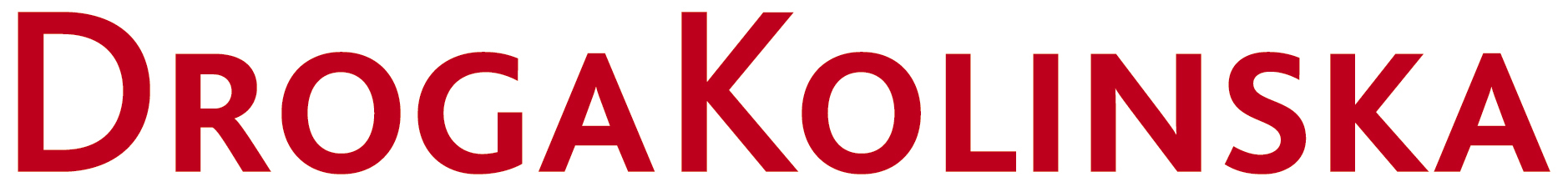 